    БОЙОРОК		            	                          РАСПОРЯЖЕНИЕ«13» август  2021 йыл                        №49   	   «13» августа  2021 годаОб утверждении  перечня должностей и профессий, подлежащих обучению по охране труда  в сельском поселении Нижнеташлинский сельсовет         Во исполнение Постановления Министерства образования Российской Федерации от 13.01.2003 № 29 «Об утверждении порядка обучения по охране труда и проверке знаний требований охраны труда работников организаций», ГОСТ 12.0.004-90 «Организация обучения безопасности труда»  распоряжаюсь утвердить:1.Перечень должностей руководителей и специалистов, связанных с организацией, руководством и проведением работ непосредственно на рабочих местах, подлежащих обучению по охране труда и проверке знаний требований охраны труда в обучающей организации(приложение№1)
2.Обнародовать данное распоряжение  на сайте сельского поселения Нижнеташлинский сельсовет по адресу http://ntahsly.ru 2.Контроль за выполнением данного  распоряжения оставляю за собой.Глава сельского поселенияНижнеташлинский сельсовет:                                  Г.С.Гарифуллина               Приложение №1
к распоряжению  главы 
 сельского поселения Нижнеташлинский сельсовет 
от 13.08.2021 г № 49
ПЕРЕЧЕНЬ 
должностей руководителей и специалистов, связанных с организацией, руководством и проведением работ непосредственно на рабочих местах, подлежащих обучению по охране труда и проверке знаний требований охраны труда в обучающей организации.
- глава  сельского поселения Нижнеташлинский сельсовет;-управляющий делами  администрации сельского поселения;-специалист  администрации сельского поселения;-уборщик  служебных помещений;- водитель 5 разряда.
 БашKортостан  Республикаһы          Шаран районы  Муниципал районыныңТүбәнге Ташлы  ауыл Советы ауылбиләмәһе хакимиәте башлы‰ы          Түбән Ташлы ауылы, тел.(34769) 2-51-49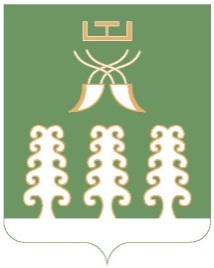 Глава сельского поселенияНижнеташлинский сельсоветМуниципального района Шаранский район Республики Башкортостанс. Нижние Ташлы, тел.(34769) 2-51-49